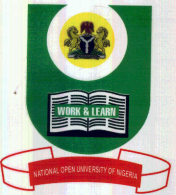 NATIONAL OPEN UNIVERSITY OF NIGERIAUniversity Village, 91 Cadastral Zone, Nnamdi Azikwe Expressway, Jabi, AbujaFACULTY OF SCIENCE DEPARTMENT OF COMPUTER SCIENCEJULY 2018 EXAMINATIONSCIT353: Human Computer Interaction					Credit Units: 2Instruction: Answer Question 1 (25marks) and any other three questions each carrying 15 marks				Time Allowed: 2 hrs1a)	Define mental models?  (2 marks)b)	List the characteristics of mental models.	(4 marks)c)	As a system designer what measures would you take to minimise the memory load of the user? (2 marks)d) 	Briefly list and explain the appropriate guidelines for use by interface designers as applied in cognitive psychology	(12 marks)e) 	What are the factors governing the choice of an appropriate evaluation method for different interactive systems. (5 marks)2a)	List and briefly explain the principles in support of consistency. (10 marks)b) 	Outline how you, as a programmer, will describe/implement a pre-emptive dialog by purely graphical means? (5 marks)3a)	Briefly describe any five interaction styles that can be used to accommodate the dialog between user and computer. (10 marks)b) 	Distinguish between principles and standards. (5 marks)4a) 	Give explicit explanation of Questions, Options And Criteria (QOC) design rationale using an example to illustrate your answer. (10 marks)b)	What are the advantages and disadvantages of using video in experimentation? (5 marks)5a) Briefly discuss subjective and objective evaluation techniques. Give example(s). (10 marks)b) 	(i) What is universal design? (1½ marks)     	(ii) Relate it to human-computer interaction. (1½ marks)c) Give any way/methods by which universal design can be realized? Give an example of the way/method. (2 marks)